STOWARZYSZENIE – LOKALNA GRUPA DZIAŁANIA ”Żywiecki Raj”(Instytucja, adres , do której należy złożyć protest)PROTESTPROTESTInstytucja za pośrednictwem której wnoszony jest protestStowarzyszenie - Lokalna Grupa Działania ”Żywiecki Raj”Instytucja do której kierowany jest protestZarząd Województwa ŚląskiegoNazwa/imię nazwisko WnioskodawcyAdres  WnioskodawcyAdres do korespondencji( jeśli inny niż wskazany powyżej)Telefon e-mail Faks Znak sprawyNazwa i numer konkursu w odpowiedzi na który złożono wniosekData złożenia wniosku do biura LGDData otrzymania przez Wnioskodawcę pisma informującego o wyniku oceny Protest wnoszony jest w związku z negatywnym  wynikiem oceny operacji w zakresie: /należy zaznaczyć właściwy kwadrat/ Uzasadnienie:Protest wnoszony jest w związku z negatywnym  wynikiem oceny operacji w zakresie: /należy zaznaczyć właściwy kwadrat/ Uzasadnienie:Data:…………………………                                       …………………………………………………..                                                                         Podpis Wnioskodawcy lub osoby upoważnionej do jej reprezentowania*(*) - W przypadku reprezentowania Wnioskodawcy należy załączyć oryginał lub uwierzytelnioną kopię dokumentu poświadczającego umocowanie takiej osoby do działania w imieniu wnioskodawcyData:…………………………                                       …………………………………………………..                                                                         Podpis Wnioskodawcy lub osoby upoważnionej do jej reprezentowania*(*) - W przypadku reprezentowania Wnioskodawcy należy załączyć oryginał lub uwierzytelnioną kopię dokumentu poświadczającego umocowanie takiej osoby do działania w imieniu wnioskodawcy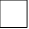 